PELAKSANAAN BIMBINGAN ISLAM TERHADAP PEMBINAAN PERILAKU BERAGAMA MASYARAKAT PETANI DESA AMBOLOLI KECAMATAN KONDA KABUPATE KONAWE SELATAN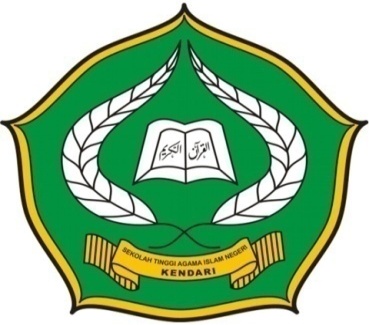 Skripsi Diajukan Untuk Memenuhi Syarat Memproleh Gelar Sarjana Sosial Islam Pada Program Studi Bimbingan Penyuluhan IslamOleh :SIGIT SUJADAHNIM. 08 03 01 02 003JURUSAN DAKWAH DAN KOMUNIKASISEKOLAH TINGGI AGAMA ISLAM NEGERISULTAN QAIMUDDIN KENDARI 2013PERSETUJUAN PEMBIMBINGSkripsi yang berjudul:”Pelaksanaan Bimbingan Islam Terhadap Pembinaan Perilaku Beragama Masyarakat Petani Desa Ambololi Kecamatan. Konda Kabupaten. Konawe Selatan”,oleh saudara Sigit Sujadah, NIM. 08030102003, mahasiswa Jurusan Dakwah dan Komunikasi Program Studi Bimbingan Penyuluhan Islam Sekolah Tinggi Agama Islam Negeri (STAIN) Sultan Qaimuddin Kendari, telah dikonsultasikan dan disetujui oleh pembimbing I dan Pembimbing II  dan   dinyatakan dapat diujikan dan mengikuti ujian Munaqasya.							Kendari, 20 November 2013DAFTAR ISIHALAMAN SAMPUL.................................................................................		iHALAMAN PENGESAHAN......................................................................		iiPERNYATAAN KEASLIAN SKRIPSI………………………………….            iiiPERSETUJUAN PEMBIBING…………………………………………..             ivKATA PENGANTAR…………………………………………………….              vABSTRAK…………………………………………………………………             viDAFTAR TABEL………………………………………………………....             viiDAFTAR ISI………………………………………………………………              viii BAB I PENDAHULUAN....................................................................................         1  Latar Belakang…………………………………………………....………..          1           Batasan Masalah………………………………………………………......           8Rumusan Masalah……………………………………………………........           8Tujuan Penelitian …………………………………………….……….......           9Manfaat Penelitian.......................................................................................           9Definisi Operasional…………………………………………………........         10BAB II TINJAUAN PUSTAKA.......................................................................         11  Kajian Relevan...................................................................................        12  Tinjauan Tentang Bimbingan Islam……………………………...…        13       Pengertien Bimbingan Islam………………………………........         13Dasar Bimbingan Islam………………………………………....        14Unsur-Unsur Dalam Bimbingan Islam………………………….        17                    Langkah-Langkah Bimbingan Islam …………………………...         23                 Peran Dan Fungsi Bimbingan Islam…………………………....         25           C.   Tinjauan Tentang Perilaku Beragama……………………………...         25                1.  Pengertian Perilaku Beragama……………………………….....         25                 2.  Ciri-Ciri Perilaku Beragama…………………………………....         28             3.  Jenis-Jenis Perilaku Beragama………………………………….         32                4.  Factor-Faktor Yang Mempengaruhi Perilaku Beragama……….         36D.   Masyarakat petani………………………………………………….         40                  1.   Pengertian Masyarakat Petani………………………………….         40       2.   Sifat Dan Karakter Masyarakat Petani………………………...          41       3.   Sosial Keagamaan Masyarakat Petani…………………………         42BAB III METODE PENELITIAN..................................................................	  44 Jenis Penelitian.................................................................................         44 Pendekatan Penelitian......................................................................          45 Lokasi Dan Waktu Penelitian..........................................................          45 Sumber Data....................................................................................          46  Tehnik Pengumpulan Data..............................................................          46 Tehnik Analisis Data.......................................................................          48 Tehnik Keabsahan Data...................................................................       	  49BAB IV HASIL PENELITIAN DAN PEMBEHASAN................................	  50Gambaran Umum Desa Ambololi……………………………….....         50     Pelaksanaan Bimbingan Agama Islam Pada Masyarakat………….         53 Penghambat Dan Pendukung Bimbingan Islam…………………...         68 Bagaimana Solusi Penyulu Dan Toko Agama Dalam Mengatasi Hambatan     Perilaku Beragama Masyaraka..........................................................         76     BAB VI PENUTUP...........................................................................................          83 Kesimpulan.......................................................................................         83 Saran.................................................................................................         85DAFTAR PUSTAKALAMPIRANPERNYATAAN KEASLIAN SKRIPSIDengan penuh kesadaran, penulis bertanda tangan di bawa ini, menyatakan bahwa skripsi ini benar adalah hasil karya penulis sendiri. Jika dikemudian hari terbukti bahwa ia merupakan duplikat, tiruan, plagiat atau dibuat atau dibantu orang lain secara keseluruhan atau sebagian, maka skripsi dan gelar yang diproleh karenanya, batal demi hukum	  						    21 Muharam 1435 HKendari, 21 November 2013 M 						penulisSIGIT SUJADAH                               				NIM: 08030102003Pembimbing IMansur, S.Ag., M.PdNIP. 197201012003121003Pembimbing IIHasan Basri, S.Ag. M.Pd.INIP. 197502102003121002